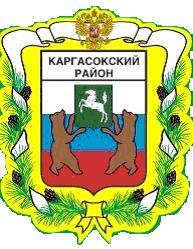 МУНИЦИПАЛЬНОЕ ОБРАЗОВАНИЕ «Каргасокский район»ТОМСКАЯ ОБЛАСТЬАДМИНИСТРАЦИЯ КАРГАСОКСКОГО РАЙОНАПОСТАНОВЛЕНИЕ22.10.2020                                                                                                                  № 214с. КаргасокО внесении изменений в постановление Администрации Каргасокского района от 19.10.2020 № 206 «Об утверждении тарифов на платные услуги, предоставляемые Муниципальным автономным учреждением «Районная газета «Северная правда»В соответствии с Решением Думы Каргасокского района от 22.09.2010 № 580 «Об утверждении «Положения о порядке установления тарифов на работы (услуги) муниципальных предприятий и учреждений муниципального образования «Каргасокский район», постановлением Администрации Каргасокского района от 19.01.2011 № 9 «Об утверждении порядка определения платы за оказание услуг (выполнение работ), относящихся к основным видам деятельности муниципальных бюджетных учреждений муниципального образования «Каргасокский район», для граждан и юридических лиц»Администрация Каргасокского района постановляет:Внести следующие изменения в постановление Администрации Каргасокского района от 19.10.2020 № 206 «Об утверждении тарифов на платные услуги, предоставляемые Муниципальным автономным учреждением «Районная газета «Северная правда» (далее – Постановление):Изложить Приложение, утвержденное Постановлением, в новой редакции: «Тарифы на платные услуги, предоставляемые Муниципальным автономным учреждением «Районная газета «Северная правда»:рекомендовать Муниципальному автономному учреждению «Районная газета «Северная правда» при размещении на страницах газеты публикаций, предоставленных органами местного самоуправления, органами государственной власти, государственными и муниципальными учреждениями, предоставлять скидку на работы (услуги) в размере до 33%.».Настоящее постановление вступает в силу с 1 января 2021 года, но не ранее дня официального опубликования (обнародования).И.о. Главы Каргасокского района                                                                   А.Ф. ШамраевМ.С. Чиглинцева8(38253) 23252№ п/пНаименование услугиЕд. изм.Цена, руб.1.Размещение на страницах газеты объявлений (кроме поздравлений, некрологов, соболезнований, благодарностей, публикаций по заказу физических и юридических лиц)1 см 2372.Размещение на страницах газеты рекламных макетов, предоставленных рекламодателем, а также рекламы (кроме поздравлений, некрологов, соболезнований, благодарностей, публикаций по заказу физических и юридических лиц)1 см 2373.Размещение на страницах газеты поздравлений, некрологов соболезнований, благодарностей1 см 2204.Размещение на страницах газеты публикаций по заказу физических и юридических лиц 1 см 232